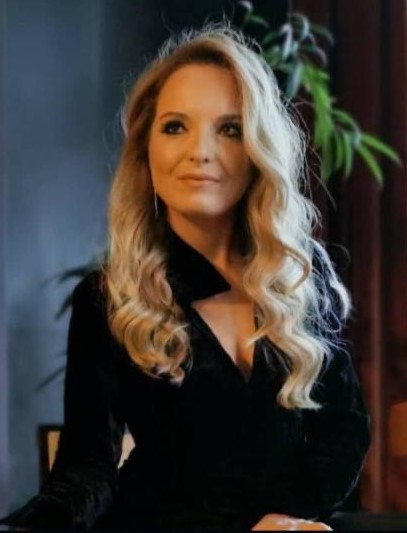 dr Ljubica VasićVanredni profesorVrsta radnog angažovanja: Puni radni odnosOBLAST ISTRAŽIVANJA: Savremena američka književnost, Američke studije, Engleska književnost, Angloameričke studijeOBRAZOVANJE I USAVRŠAVANJA: Diplomirala na Filološko-umetničkom fakultetu, Univerziteta u Kragujevcu, na katedri za engleski jezik i književnost (2006), na Fakultetu Političkih nauka, Univerziteta u Beogradu, završila master studije na studijskom programu Politikologija stekavši akademski naziv master politikolog za međunarodne poslove (2015). Na Filološkom fakultetu, Univerziteta u Beogradu, doktorirala na katedri za Engleski jezik i književnost (2016).PROFESIONALNA KARIJERA: Bila je zaposlena u Narodnoj skupštini Republike Srbije kao savetnik za stručne poslove (2009-2012). Postala je narodna poslanica u Narodnoj skupštini Republike Srbije (2012). Iste godine imenovana je za šeficu stalne delegacije Republike Srbije u Savetu Evrope u Strazburu, kada je bila i član skupštinskog Odbora za spoljne poslove i Odbora za evropske integracije. Iste godine od avusta meseca obavljala je poslove posebne savetnice ministra spoljnih poslova Republike Srbije zadužena za Evropu i Ameriku. Imenovana je na Vladi Republike Srbije za pomoćnicu ministra spoljnih poslova zaduženu za Sektor za Evropsku uniju, kada je obavljala i dužnost zamenika predsednika podgrupe za spoljnu, bezbednosnu i odbrambenu politiku stručne grupe koordinacionog tela za proces pristupanja Evrpskoj uniji (2013.). Nakon toga je ponovo obavljala dužnost posebne savetnice ministra spoljnih poslova Republike Srbije za Evropu i Ameriku (2013-2014). Predavala je engleski jezik na Fakultetu za međunarodnu politiku i bezbednost, Univerzitet Union – Nikola Tesla u Beogradu, u zvanju docenta za Filološke nauke (2017). Bila je birana za docenta za naučnu oblast Političke nauke na Geoekonomskom fakultetu Megatrend Univerziteta u Beogradu (2017-2019). Bila je zaposlena kao samostalni stručno-tehnički saradnik na Filološkom fakultetu, Univerziteta u Beogradu (2019-2021). Izabrana je u zvanje vanrednog profesora na Univerzitetu Alfa BK u Beogradu za oblast Anglistika (2021). Imenovana je za zamenika glavnog i odgovornog urednika časopisa Diogen pro kultura magazin za kulturu, nauku i obrazovanje sa sedištem u Vajtfiš Beju u Sjedinjenim Američkim Državama i u Sarajevu, u Bosni i Hercegovini (2021). Postala je licencirani posrednik za vansudsko poravnjanje sporova od strane Ministarstva pravde Republike Srbije (2021). U izdanju Crvene linije Filološko-umetničkog fakulteta, Univerziteta u Kragujevcu, objavila je 2018. godine naučnu monografiju Američki postvijetnamski muški identitet a 2020. godine je u istoj ediciji objavila i svoju drugu naučnu monografiju Američko političko pozorište. Tokom svoje karijere objavila je veliki broj naučnih radova usko povezanih sa oblastima Anglistike i Političkih nauka i nebrojano puta učestvovala na domaćim i međunarodnim naučnim konferencijama, o čemu svedoče naučni radovi koje je objavila. Kao istraživač i predavač, čest je gost međunarodno priznatih institucija, kao i mnogih univerziteta širom sveta.  